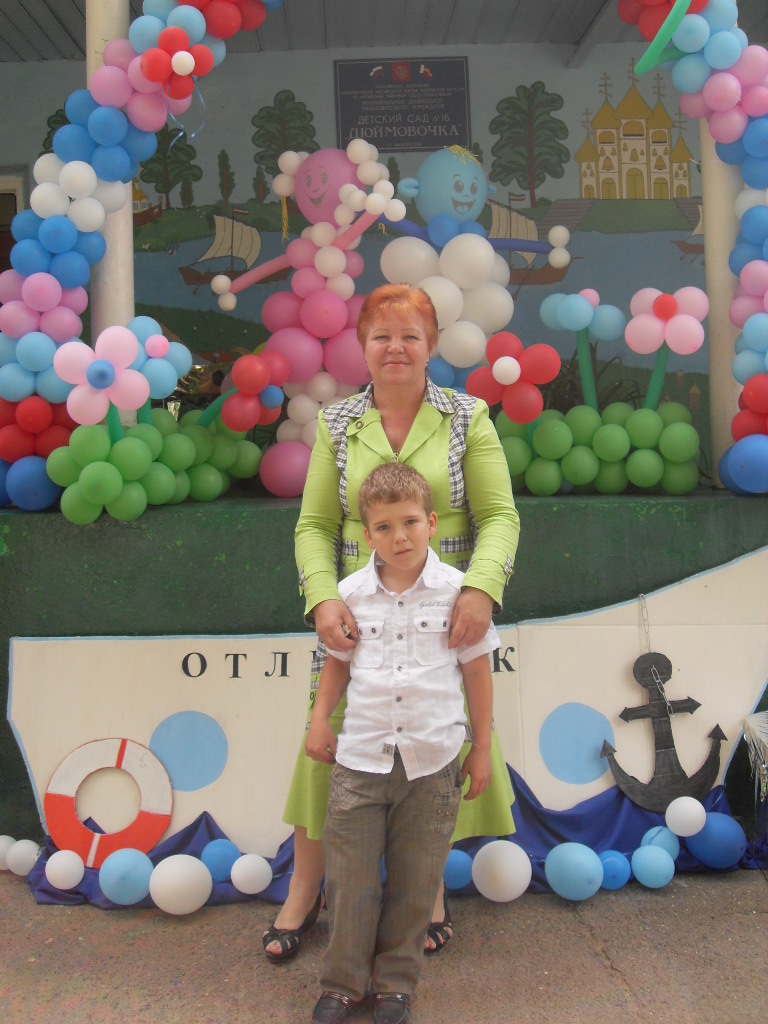 Артемьева Надежда Ивановна – Старший воспитательМуниципального бюджетного дошкольного образовательного учреждения Аксайского района центр развития ребенка детский сад 1 категории №16 «Дюймовочка» станица Мишкинская 29.06.1960 года рождения.Имею высшее педагогическое образование.В 1979 году закончила Ростовское педагогическое училище №1 по специальности «Воспитатель дошкольных учреждений», В 2008 году закончила ЮФУ Педагогический институт по специальности «Преподаватель дошкольной педагогики и психологии»  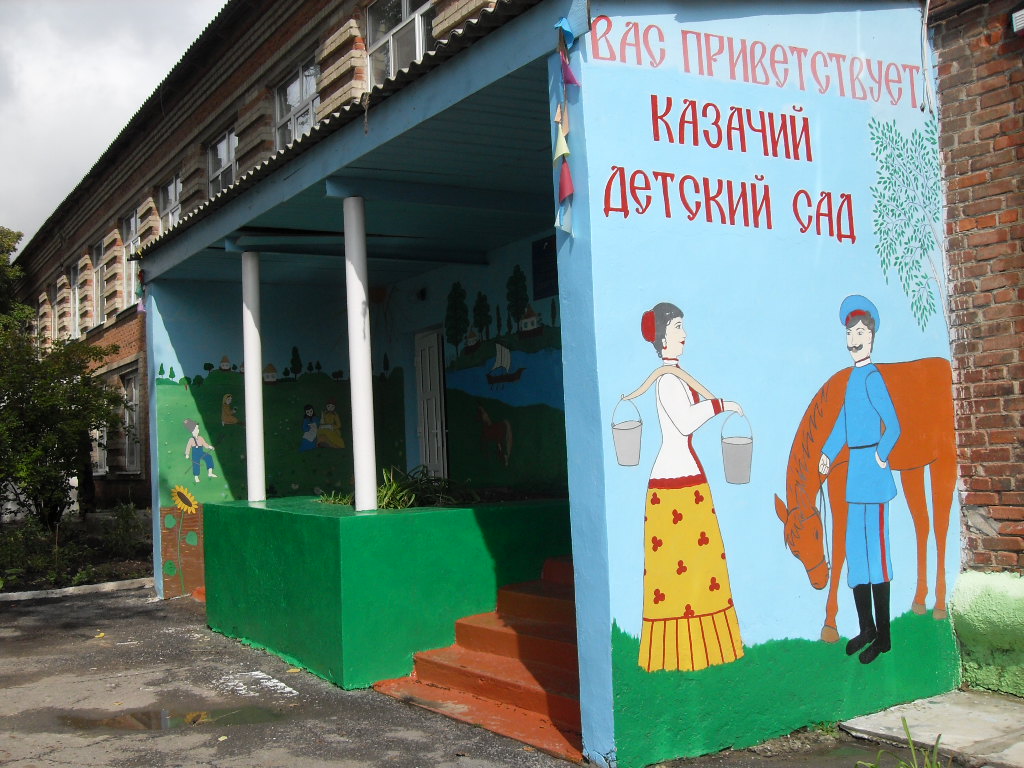 В данном учреждении работаю в должности воспитателя с 01.07.1979г.в должности старшего воспитателяс 01.04.2000г.ИмеюВЫСШУЮ КВАЛИФИКАЦИОННУЮ КАТЕГОРИЮв должности «Старший воспитатель», присвоена 06.12.2010г.С 2008 года – ВЕТЕРАН ТРУДА.ЗВАНИЕ – ПОЧЕТНЫЙ РАБОТНИК ОБЩЕГО ОБРАЗОВАНИЯ РФ.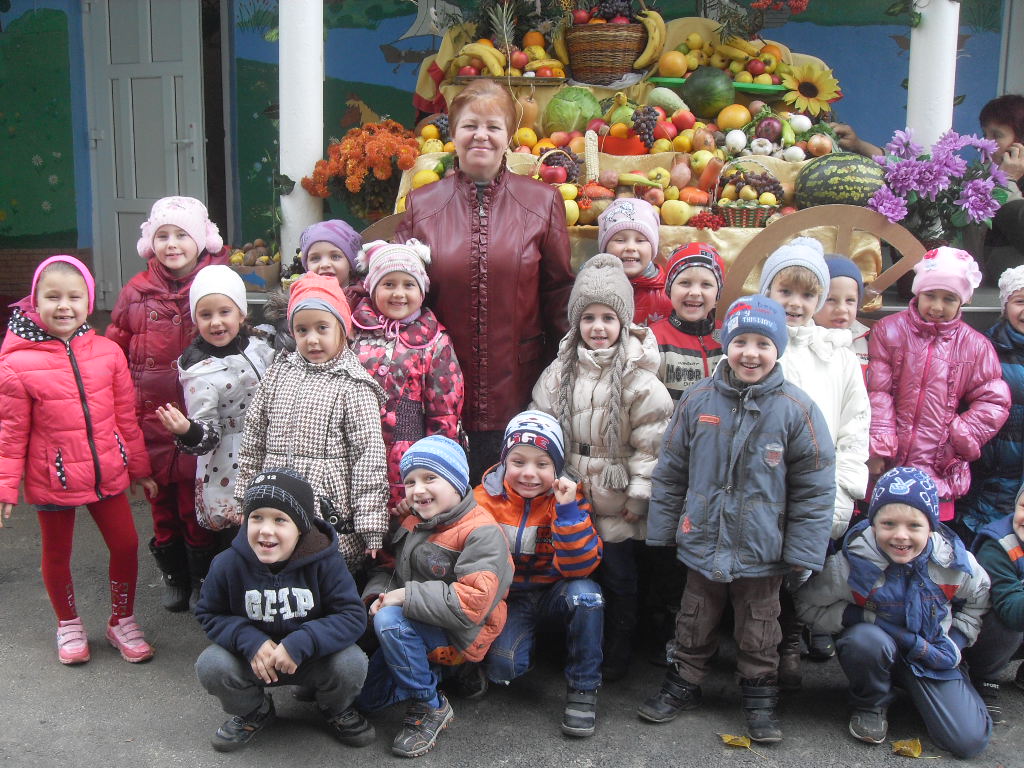 НАГРАЖДАЛАСЬ:  Грамоты УО ААР – 2001г, 2003г, 2011г.;Благодарственные письма от Главы Администрации Аксайского района –2002, 2007г;Грамота Министерства общего и профессионального образования Ростовской области – 2003г.;Благодарственное письмо Министерства общего и профессионального образования Ростовской области – 2011г.;Грамота Министерства образования и науки РФ – 2005г.;Нагрудный знак «Почетный работник общего образования РФ» - 2010г.ЯВЛЯЮСЬ ПОБЕДИТЕЛЕМ:Победитель районной ярмарки «Инновации в образовании – 2005»;2е место в студенческой научно-практической конференции 2008г педагогического института ЮФУ;Победитель конкурса «Лучший педагогический работник дошкольного образования Ростовской области 2008г»;Победитель районного фестиваля «Инновации в образовании – 2009»;Победитель областного смотра-конкурса на лучшую постановку экологического воспитания в ДОУ.1 место в рейтинге методических служб среди ДОУ Аксайского района в 2012-2013 уч.году.Являюсь участником районнойтворческой группы по сетевому взаимодействию:«Проектирование образовательной деятельности дошкольного учреждения в соответствии  с ФГОС ДО».С 2010 – 2013 года - тьютор районной творческой группы по сетевому взаимодействию «Духовно-нравственное воспитание детей дошкольного возраста».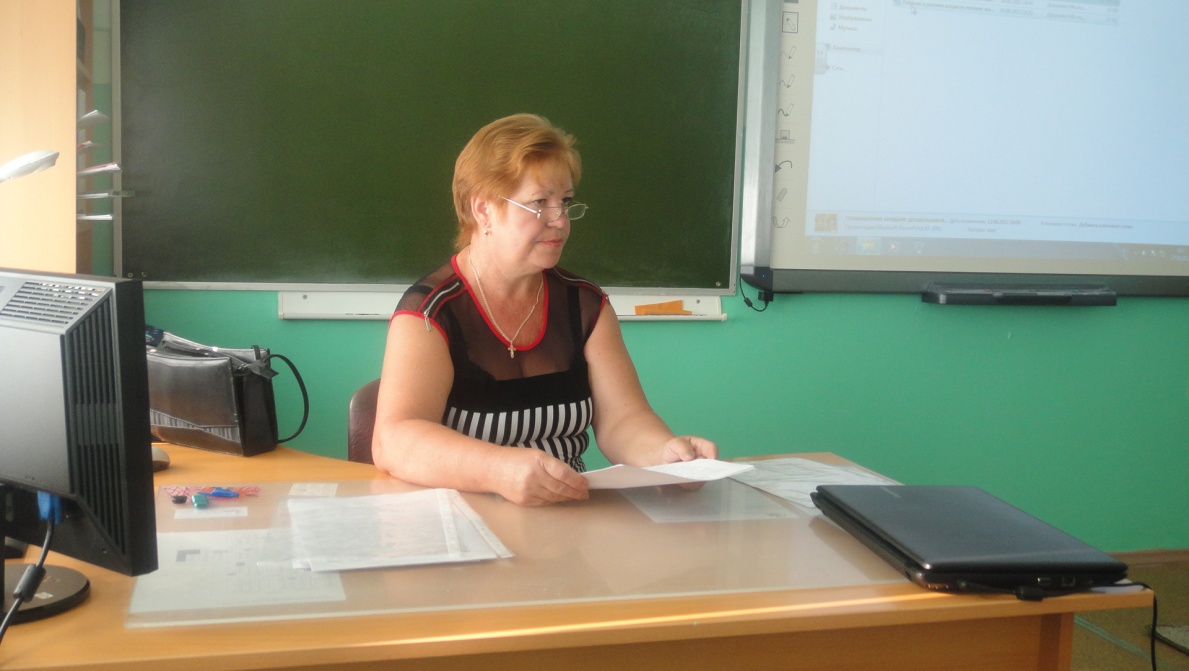 С 2013 года тьютор районной творческой группы по сетевому взаимодействию «Моделирование социально-личностного развития детей дошкольного возраста в рамках основной общеобразовательной программы ДОУ».  Являюсь председателем экспертной комиссии по распределению стимулирующей части ФОТ МБДОУ при оценке результативности профессиональной деятельности педагогических работников детского сада №16 «Дюймовочка»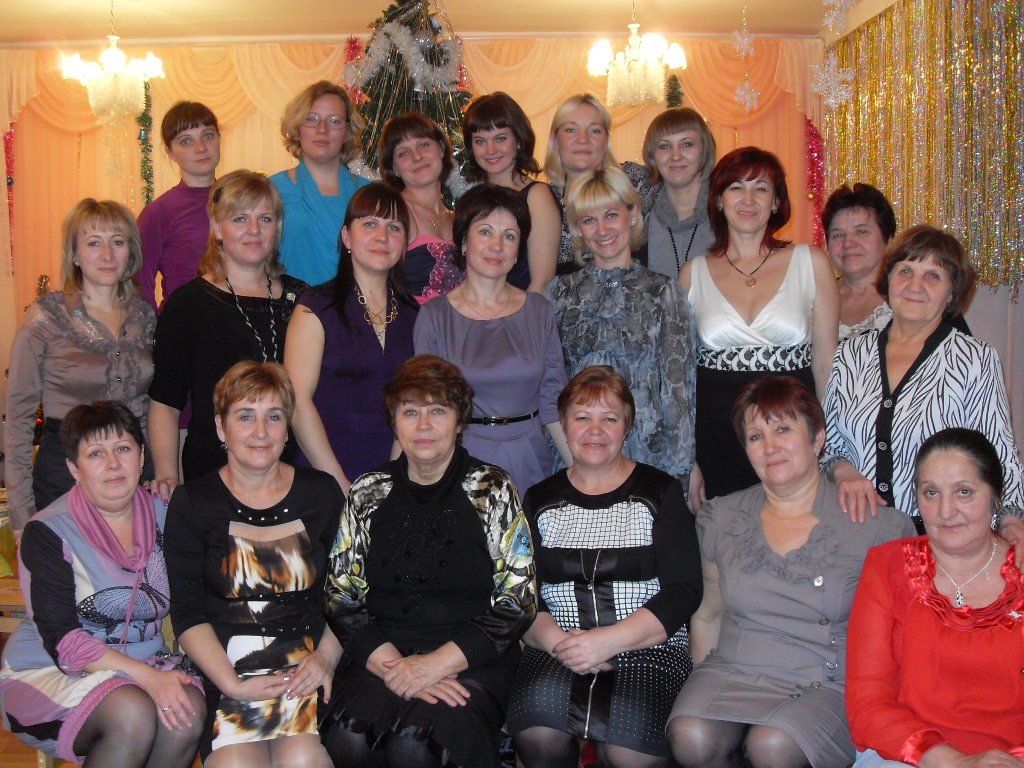 Повышение квалификации:В 2009 году прошла обучение на курсах психологов при РО ИПК и ПРО по теме  «Психологическое сопровождение образовательного процесса в ДОУ. Проектирование образовательной деятельности ДОУ» - 144часа.В мае 2013 года прошла обучение на авторском семинаре И.А.Лыковой «Проектирование художественного образования в современном дошкольном учреждении» - 16 часов.С 1 июля по 14 сентября 2013года прошла краткосрочное обучение в Академии повышения квалификации и профессиональной переподготовки работников образования по теме «Современное дошкольное образование: основные тенденции и перспективы развития» - 144часа.8 октября 2013 года участвовала в работе международного экспертно-медийного семинара «Интерактивные и компьютерные технологии в организации духовно-нравственного развития, воспитания детей и учащихся, их социально-педагогического и медико-психологического сопровождения: опыт России и Беларуси», проходивший на базе УО ААР Ростовской области – 72 часа.Обобщение и распространение опыта работы Артемьевой Н.И.Использую разнообразные формы методической работы с педагогами:педагогические советы,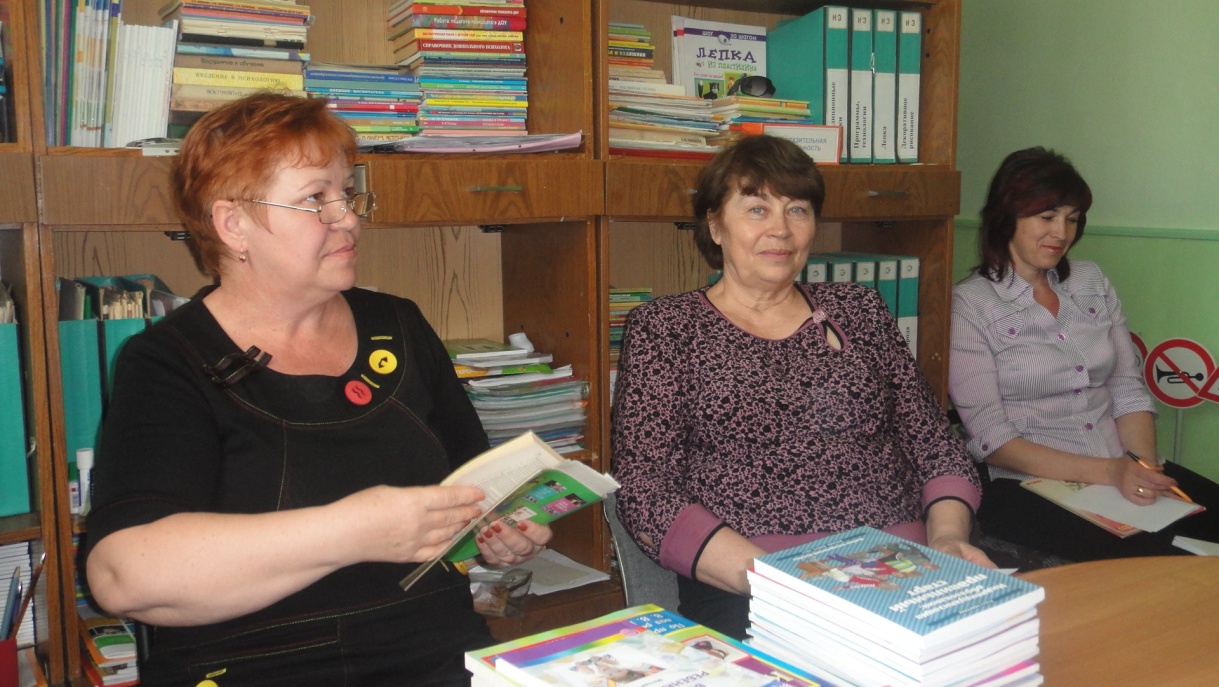 консультации,«Круглый стол»,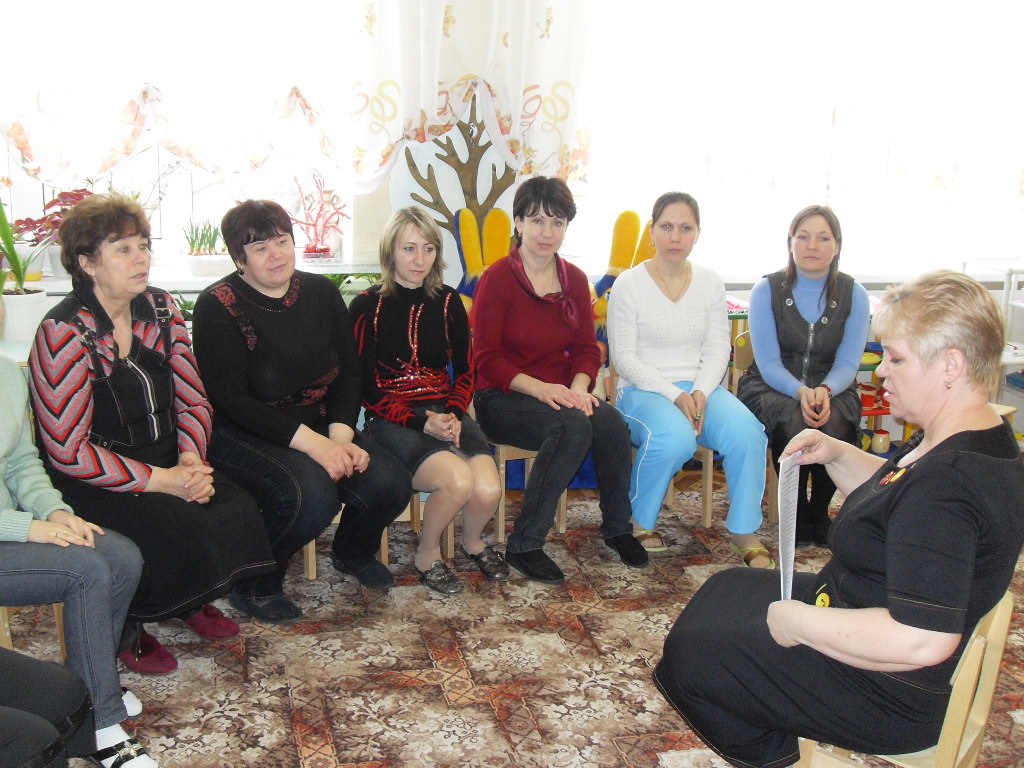 открытые просмотры у всех педагогов,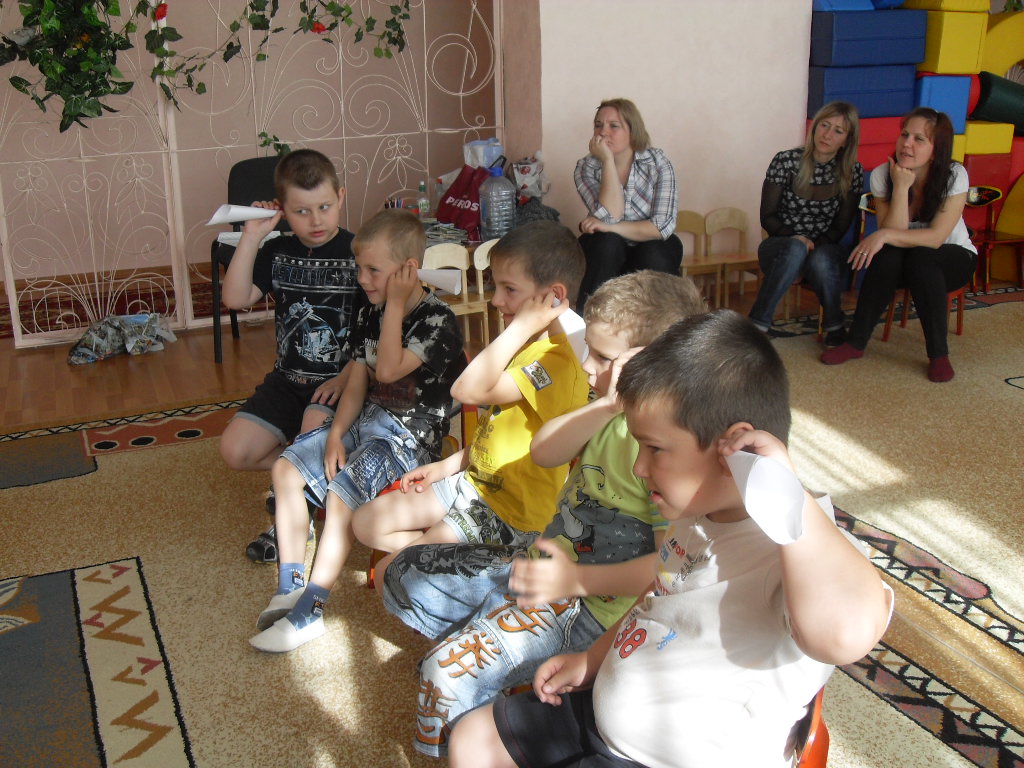 семинары-практикумы,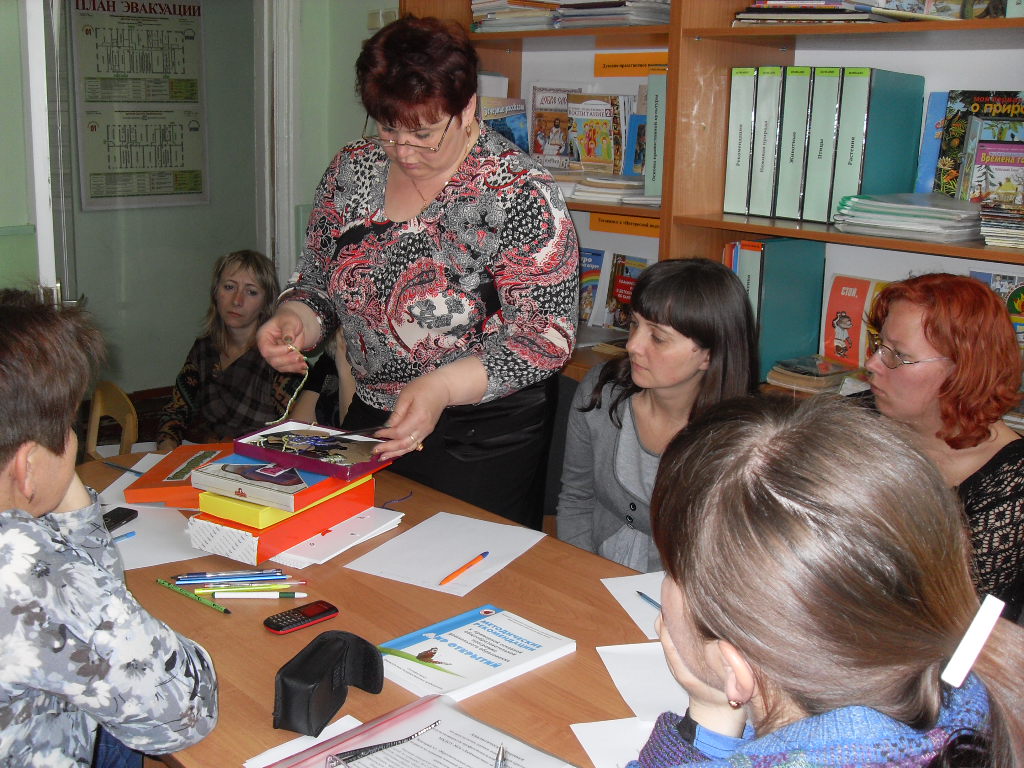 мастер-классы,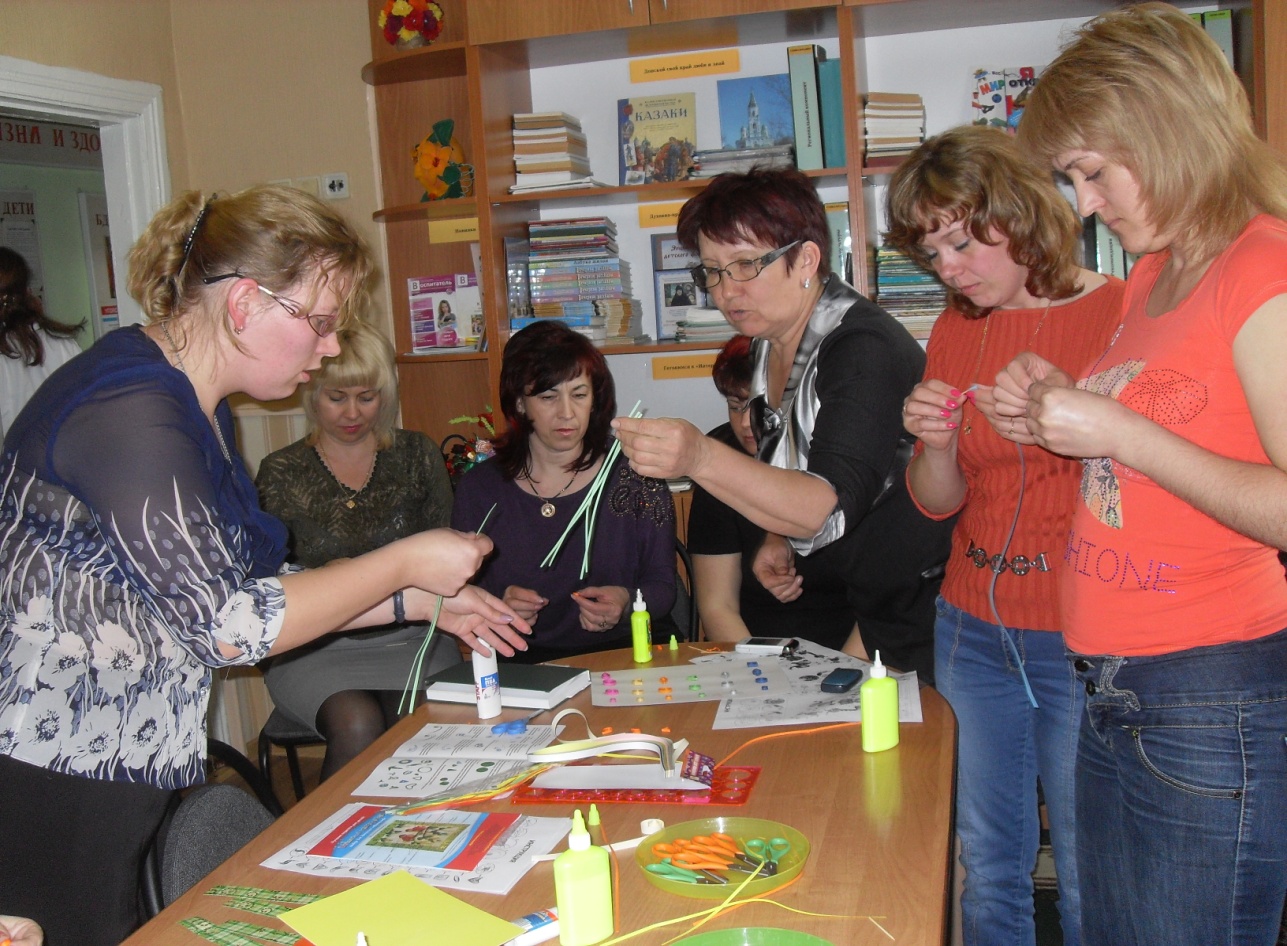 эстафеты педагогического мастерства,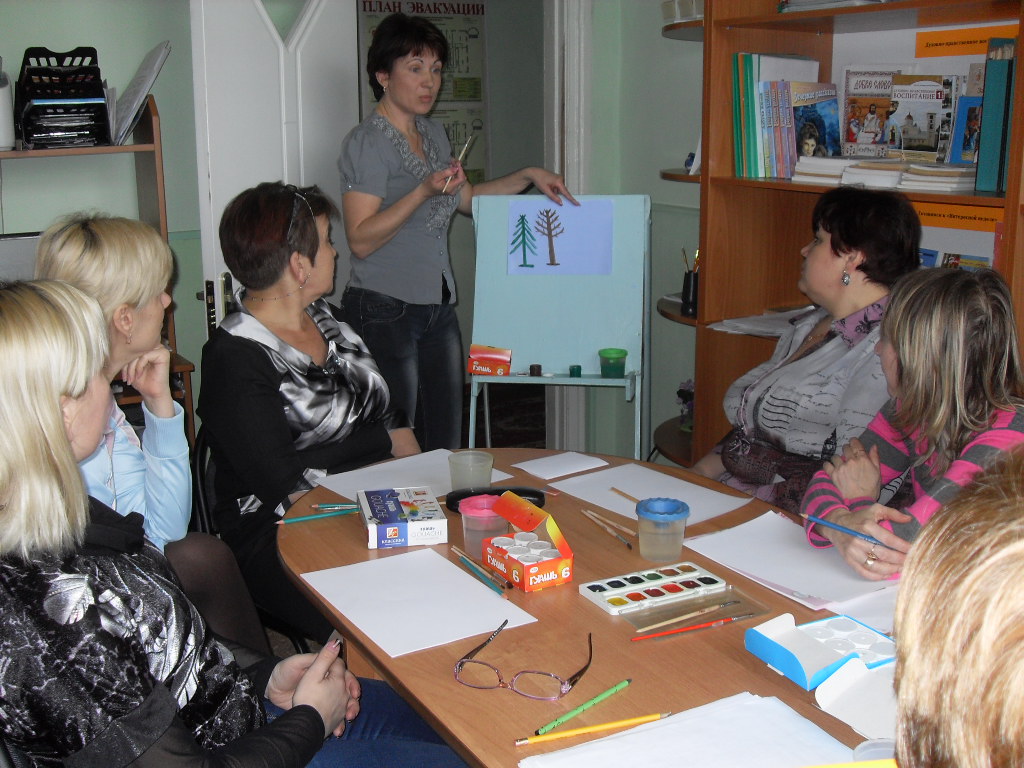 работа творческих групп,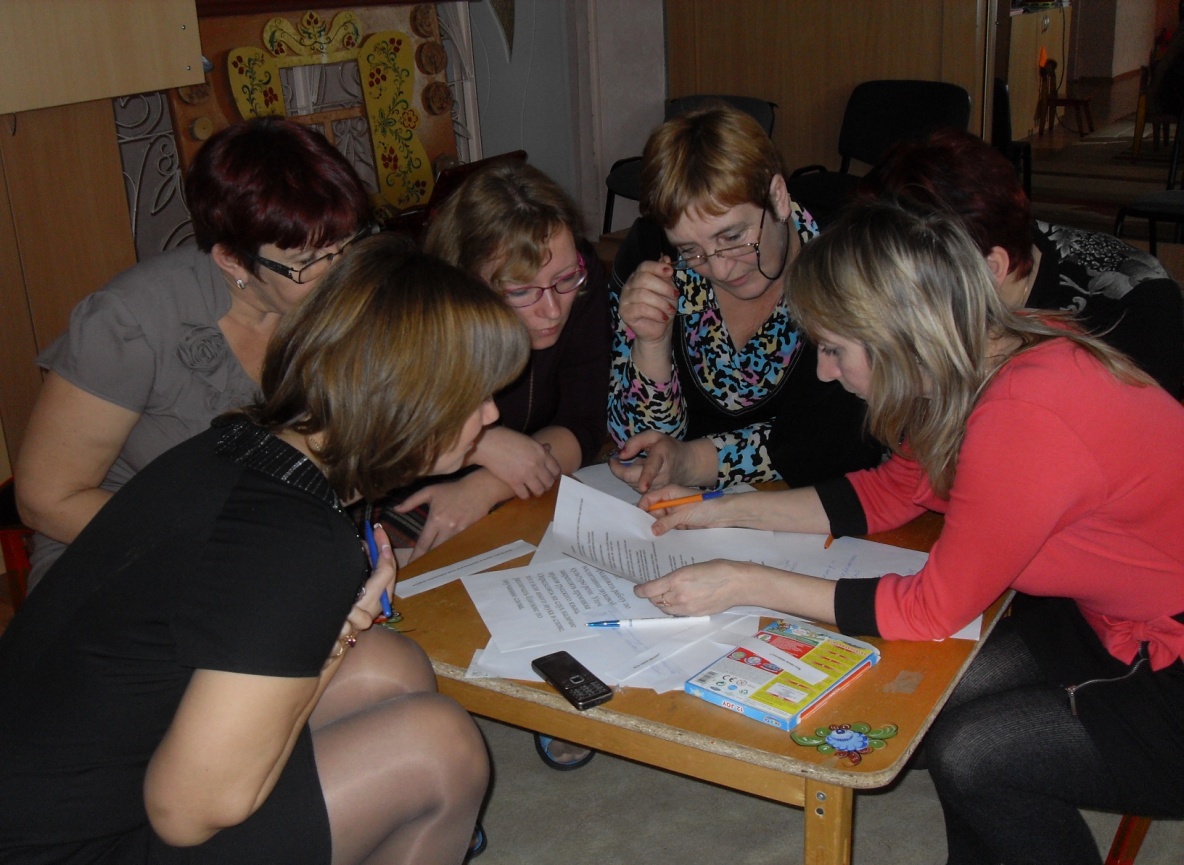 «Педагогическая копилка» - презентации проектов,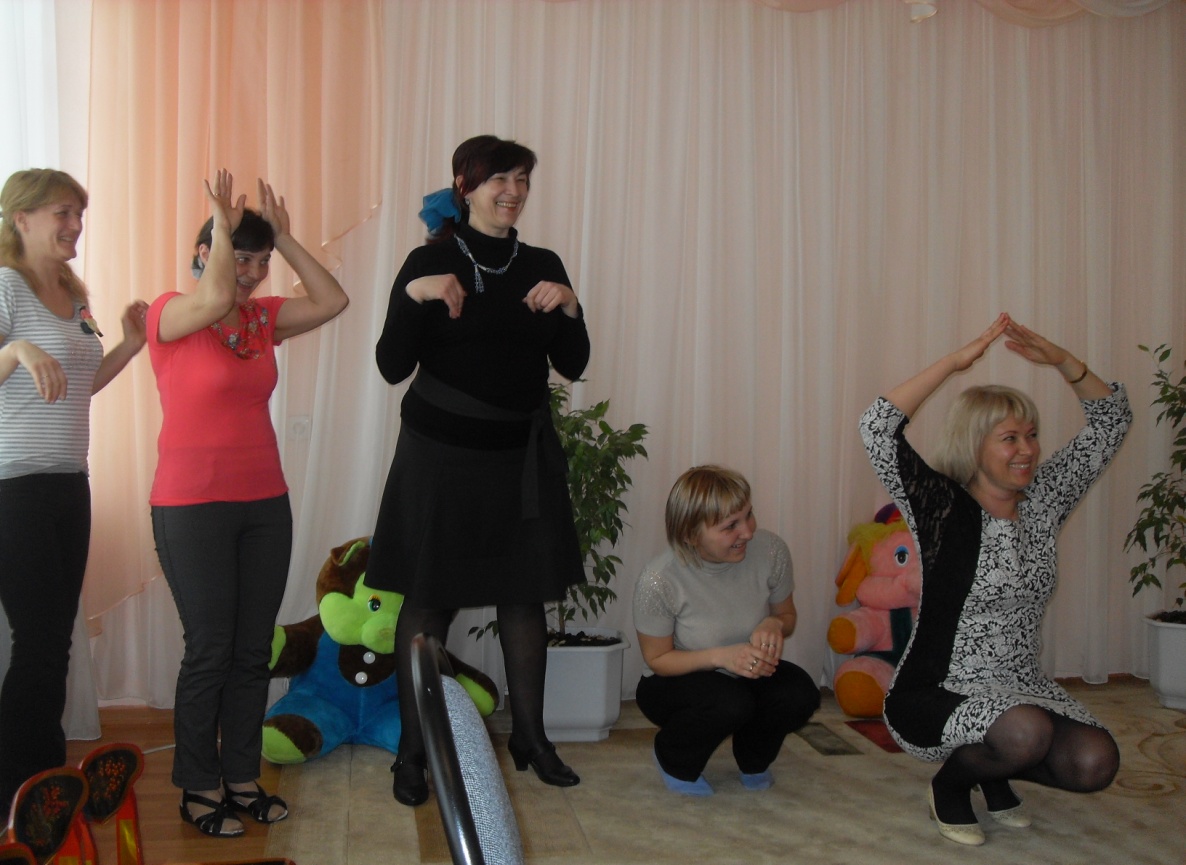 Конференции, отчеты руководителей творческих групп, комиссий,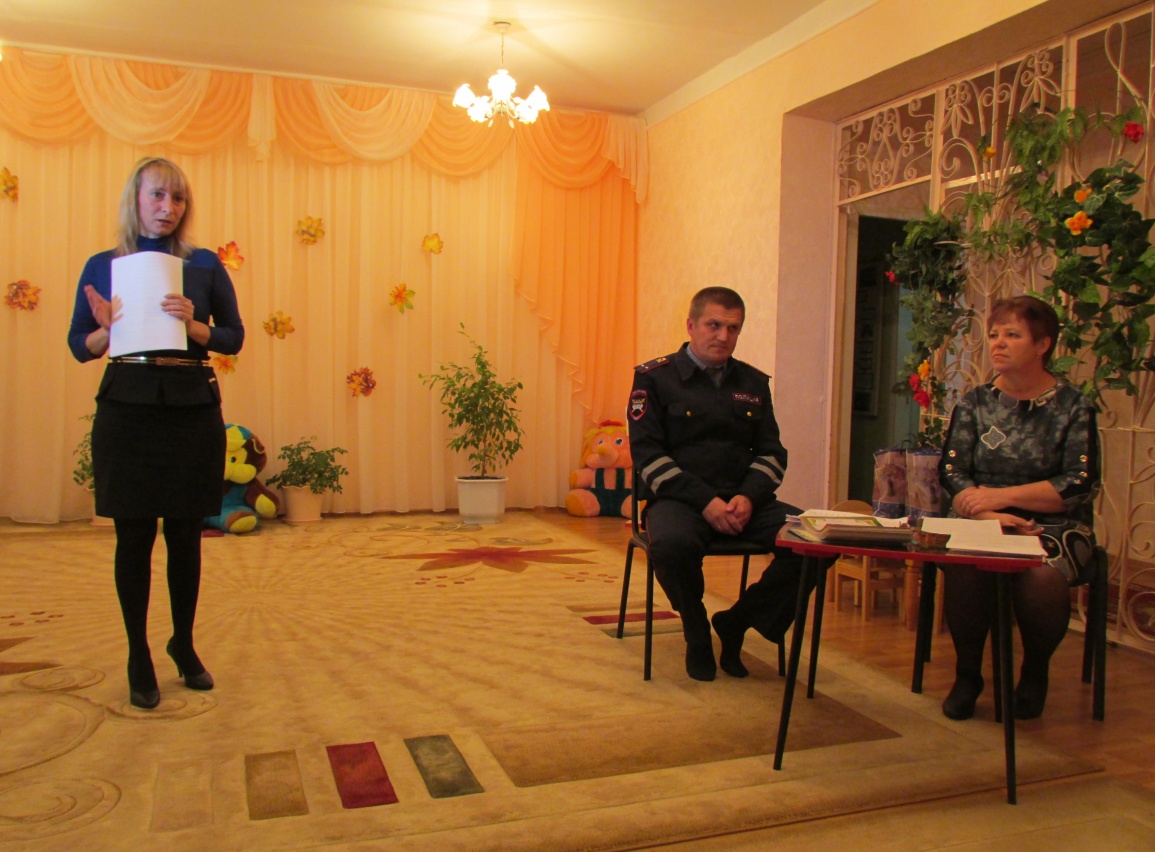 «Методическая мастерская»,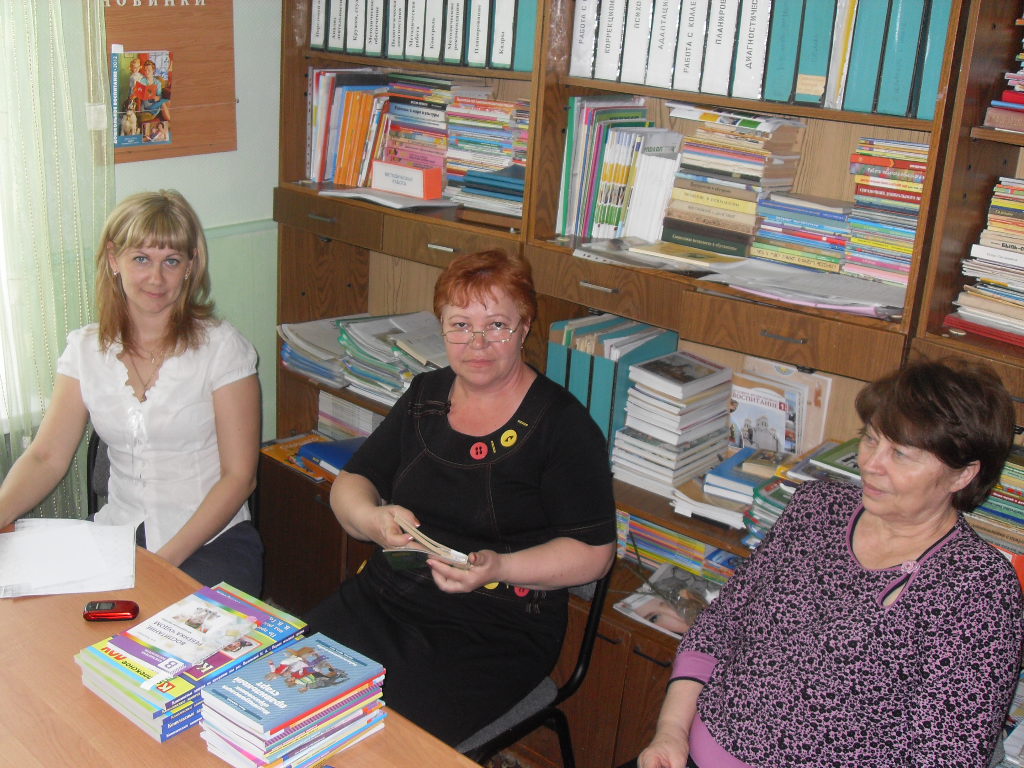 «Литературный час»,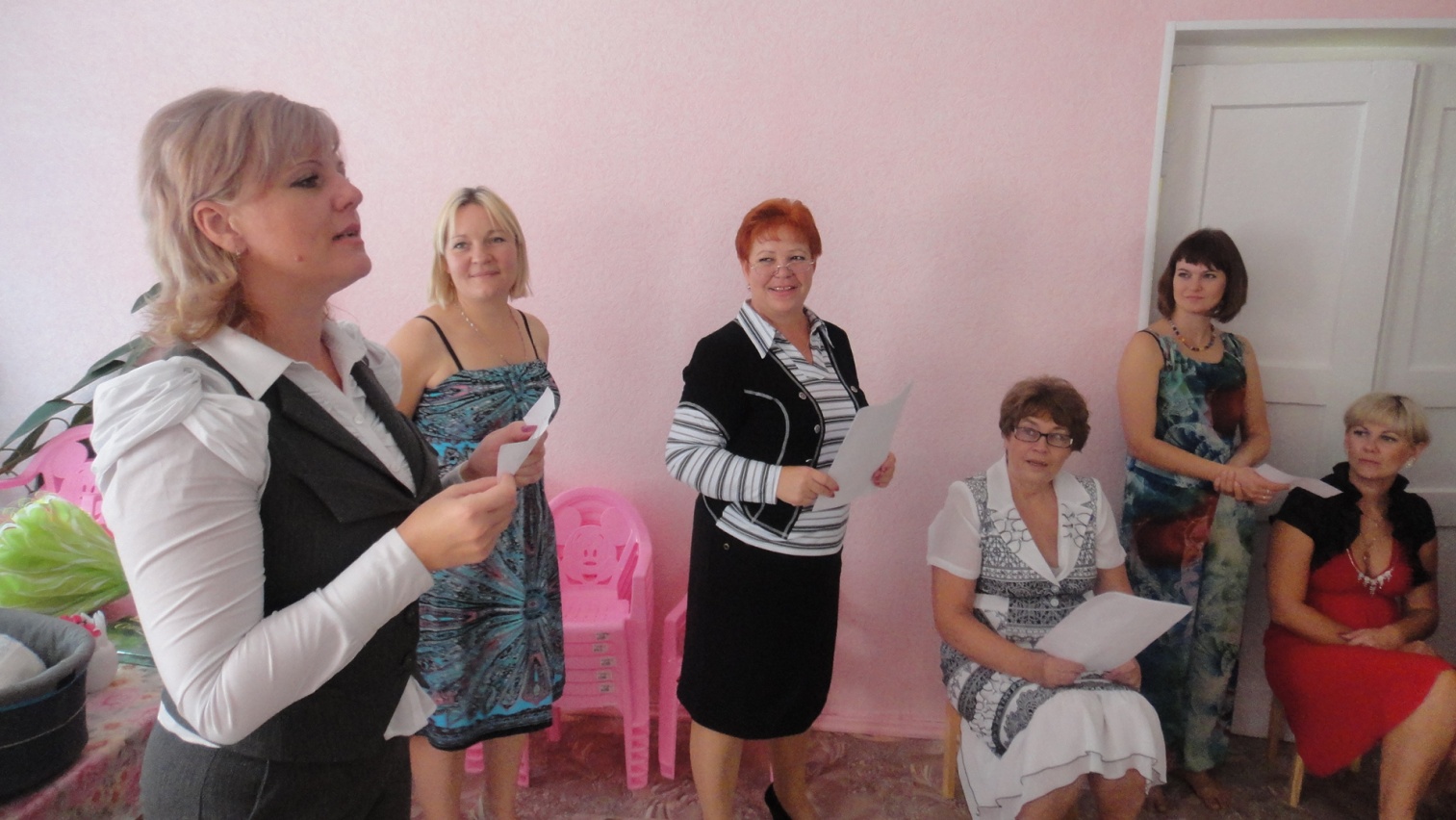 Конкурсы,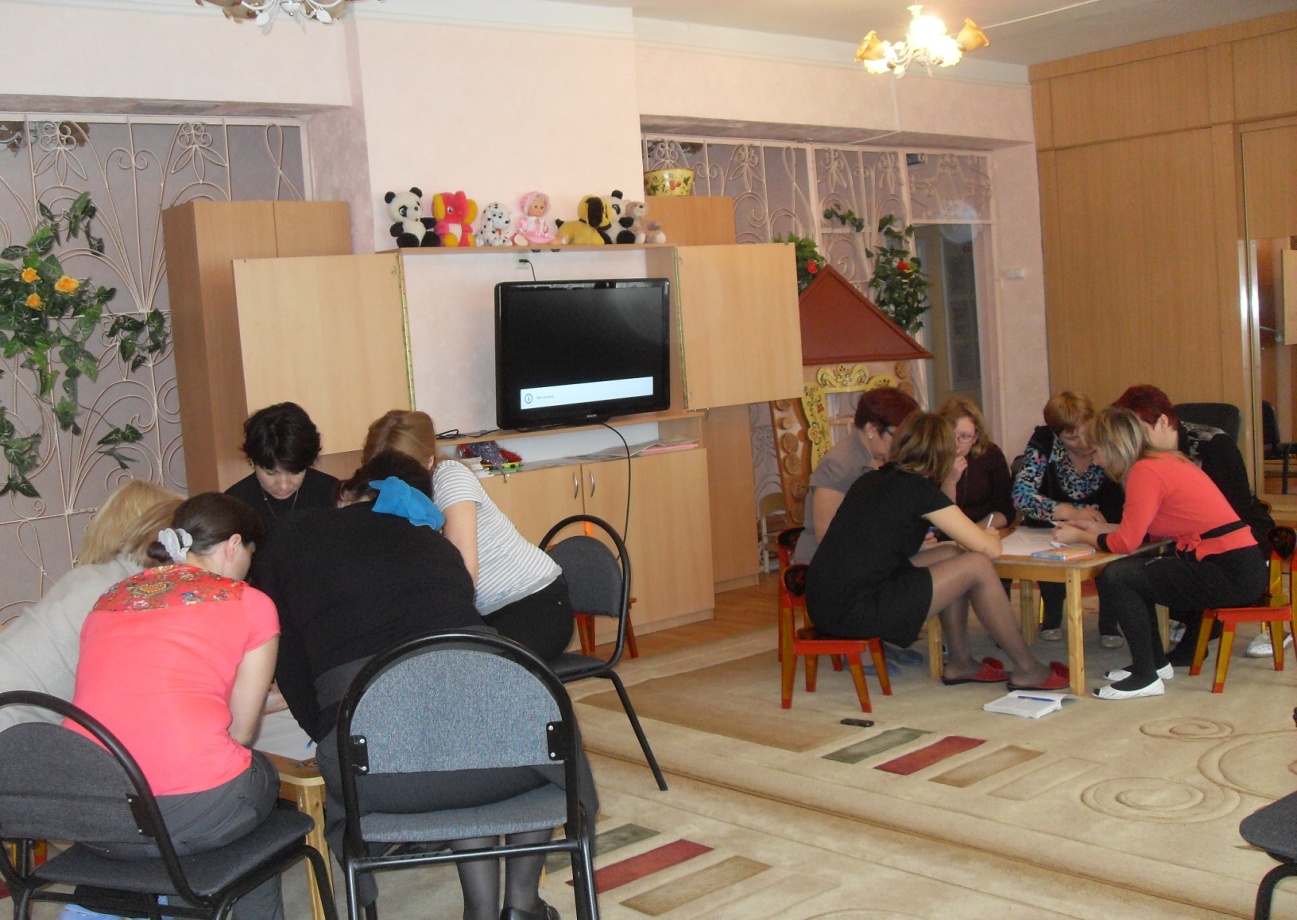 Участие в районном методическом объединении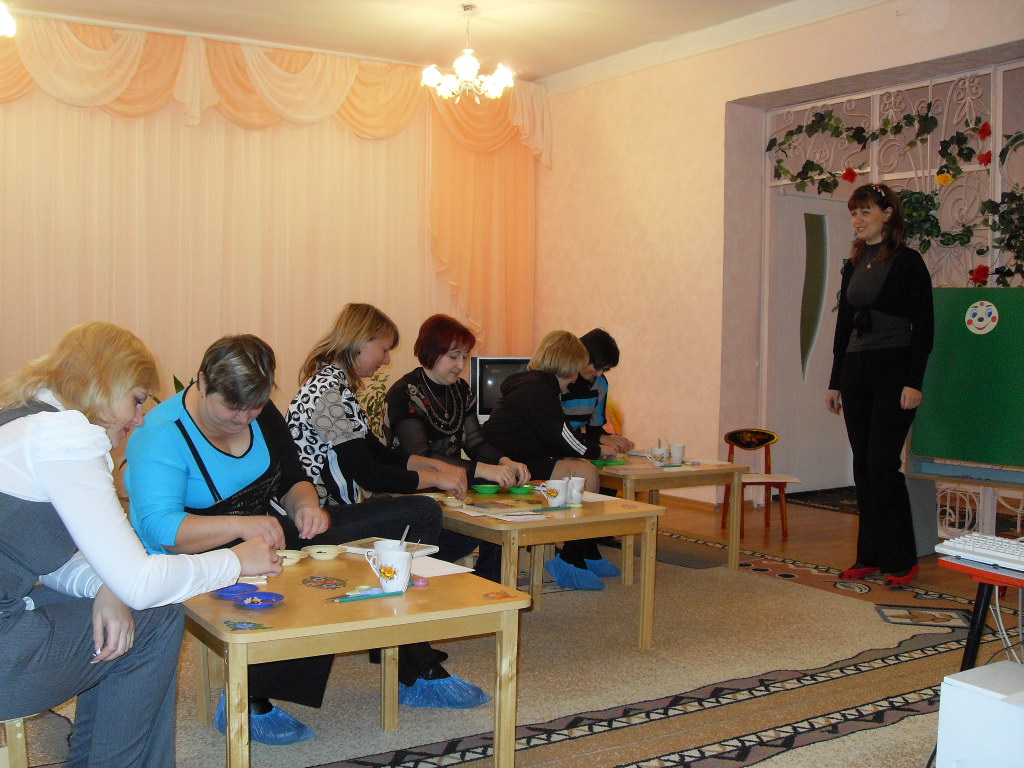 Участие в районной августовской конференции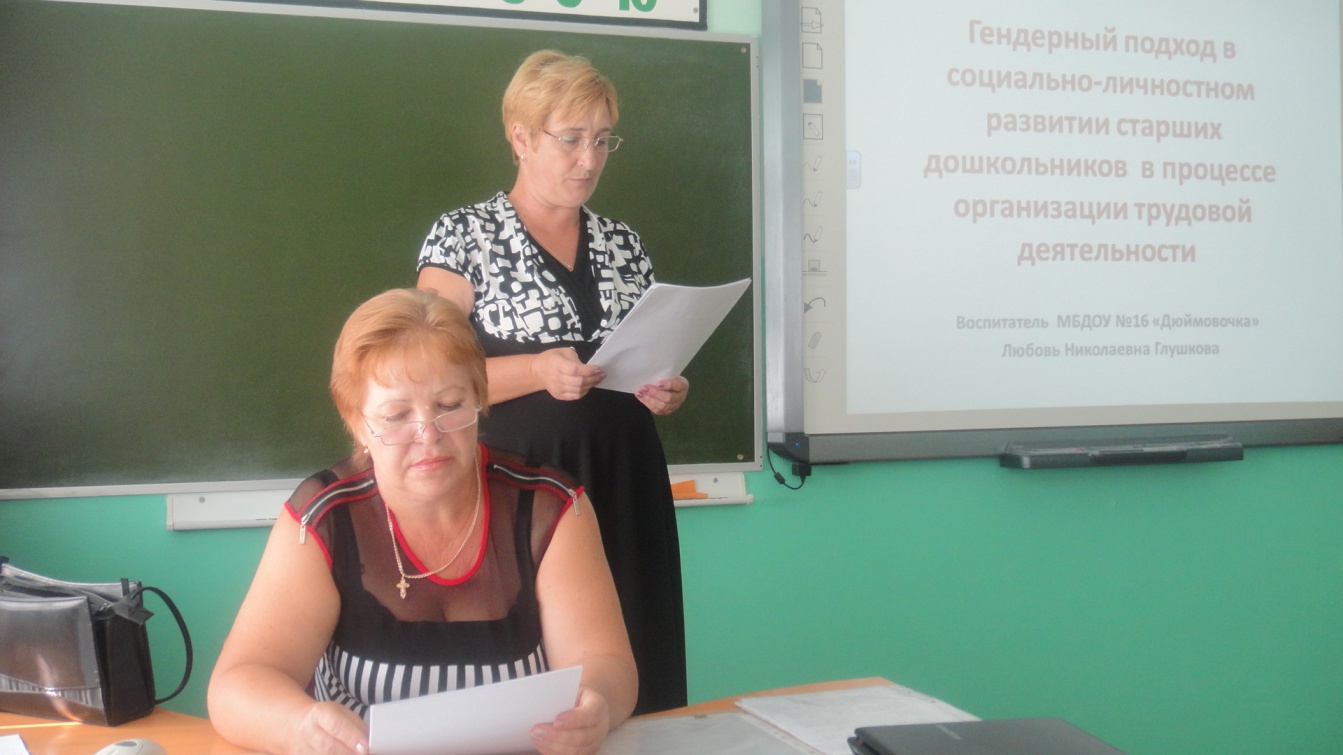 Творческие отчеты,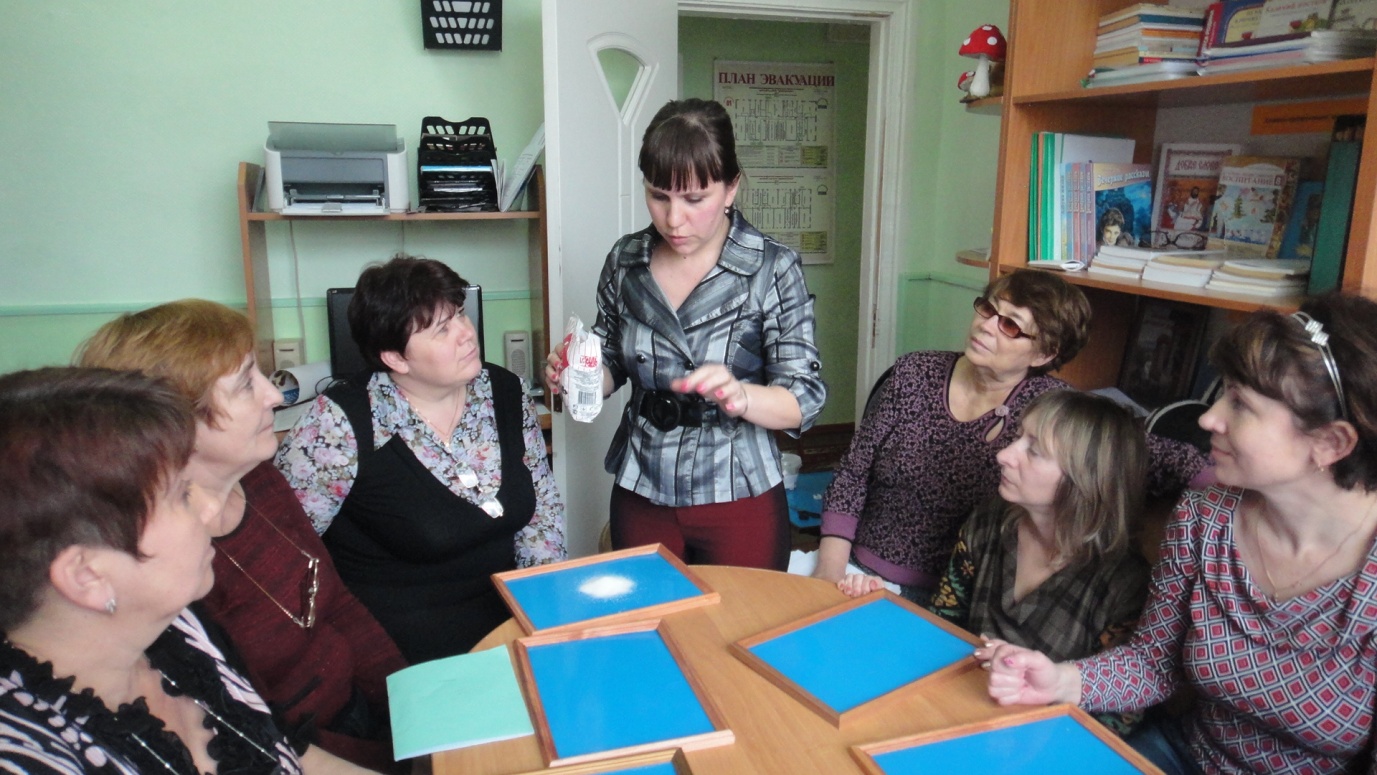 Педчас «Готовимся к новой Интересной неделе» и др.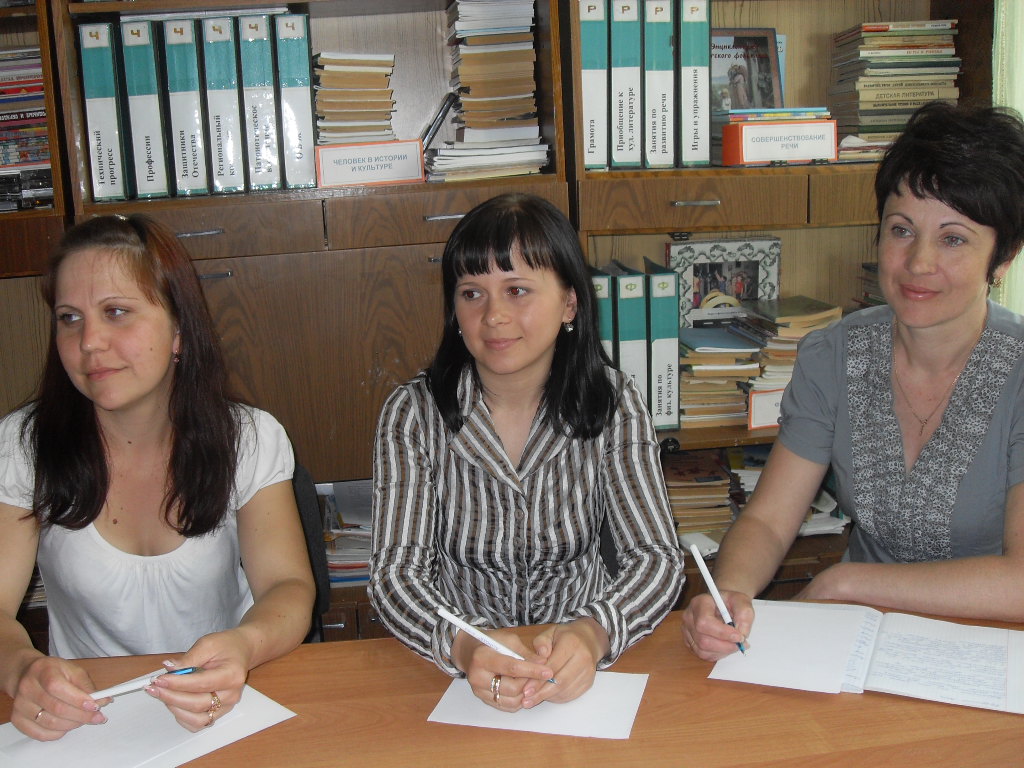 В работе с родителями использую следующие формы работы: Собрания, индивидуальные беседы, лекции, консультации, «День открытых дверей», «Родительский клуб», «Круглый стол», деловые игры, анкетирование, подготовка музыкальных и спортивных праздников, развлечений с участием родителей, конкурсы. 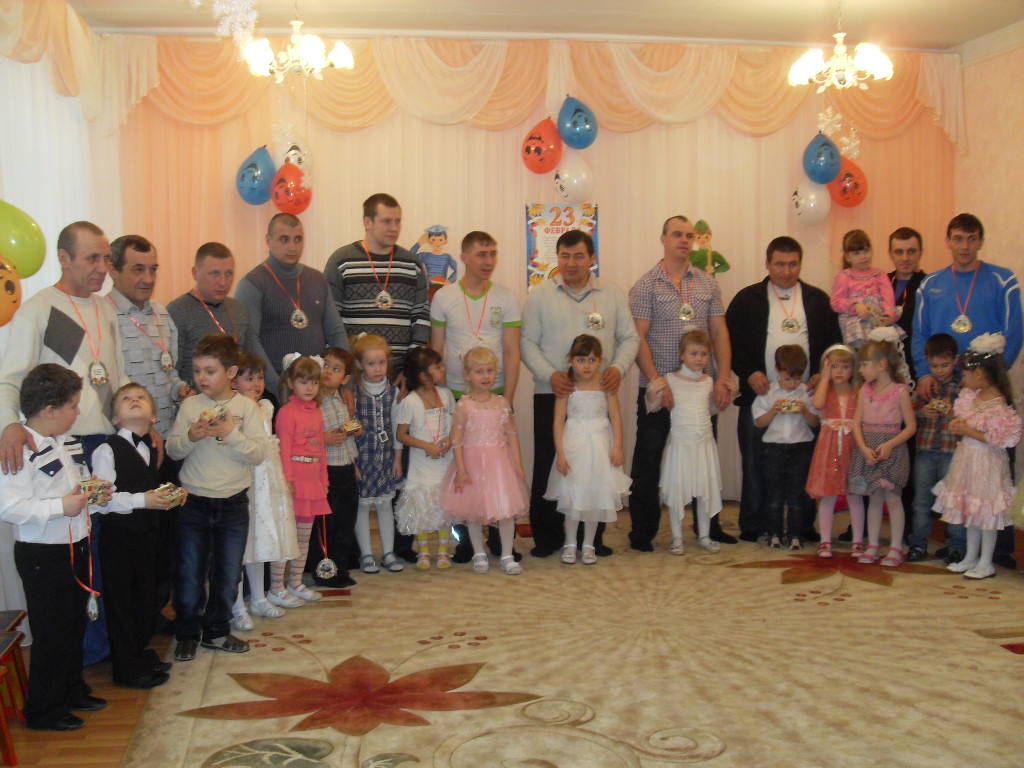 Использование образовательных технологий:Полностью реализуются технологии основной общеобразовательной программы – подтверждается образовательной программой ДОУ;  Технология развивающего обучения, ориентирующаяся на развитие физических, познавательных и нравственных способностей воспитанников, обучающихся путём использования их потенциальных возможностей – подтверждается образовательной программой ДОУ, программой развития ДОУ.Технология взаимодействия с родителями - подтверждается рабочей программой.Технология социальной работы с неполной семьей - подтверждается перспективным  планированием.Технологии здоровьесбережения и здоровьеобогащения педагогов и родителей дошкольного образования – технологии, направленные на развитие культуры здоровья педагогов детского сада, в том числе культуры профессионального здоровья, развитие потребности к здоровому образу жизни -   подтверждается перспективным  планированием.Информационно-коммуникативные технологии – подтверждается презентациями опыта работы.Технология духовно-нравственного воспитания детей – подтверждается программой «Донской свой край люби и знай».Интегральная технология, включающая в себя: технологию проектной деятельности, коммуникативную (дискуссионную) технологию, технологию имитационного моделирования профессиональных затруднений в образовательном пространстве и поиск путей их решения, рефлексивная – подтверждается протоколами педсоветов.Принимаю участие в разработке и организации праздников и развлечений в ДОУ: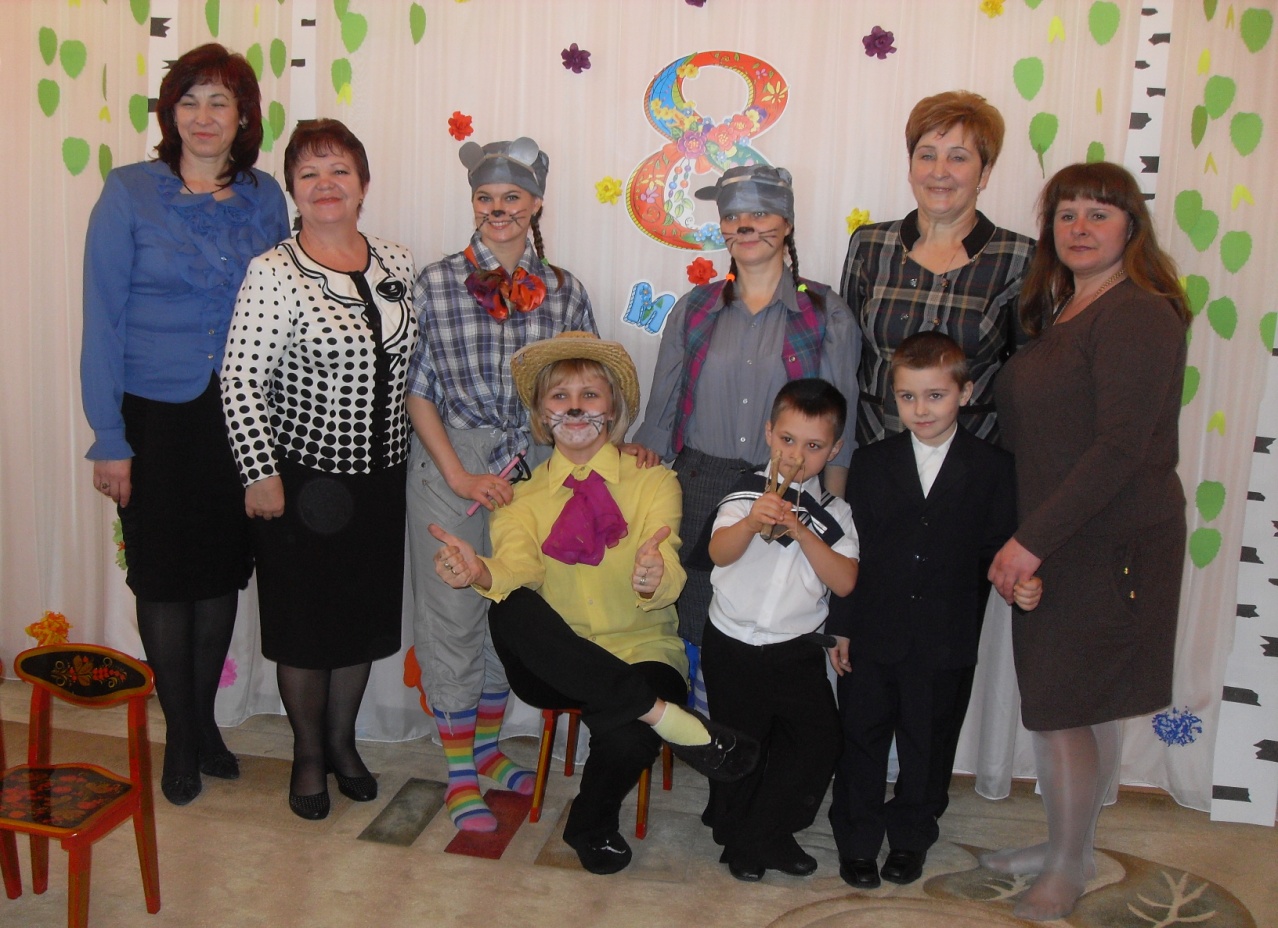 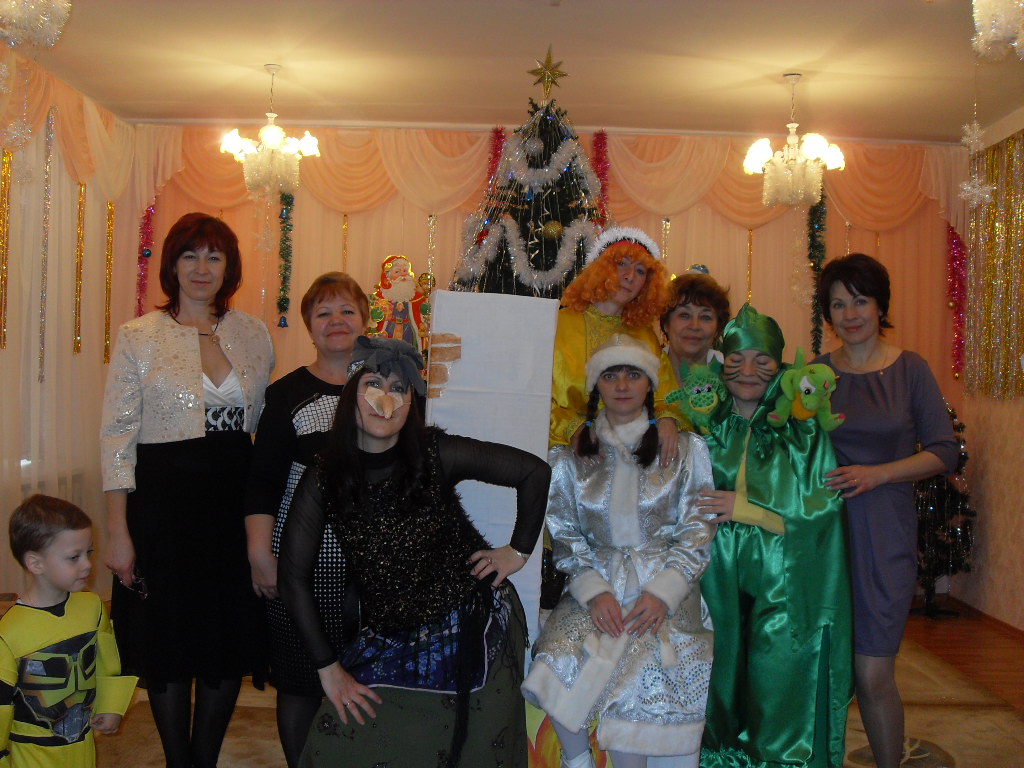 Провела открытые показы деятельности с детьми:Занятие по ознакомлению детей с основами православной культуры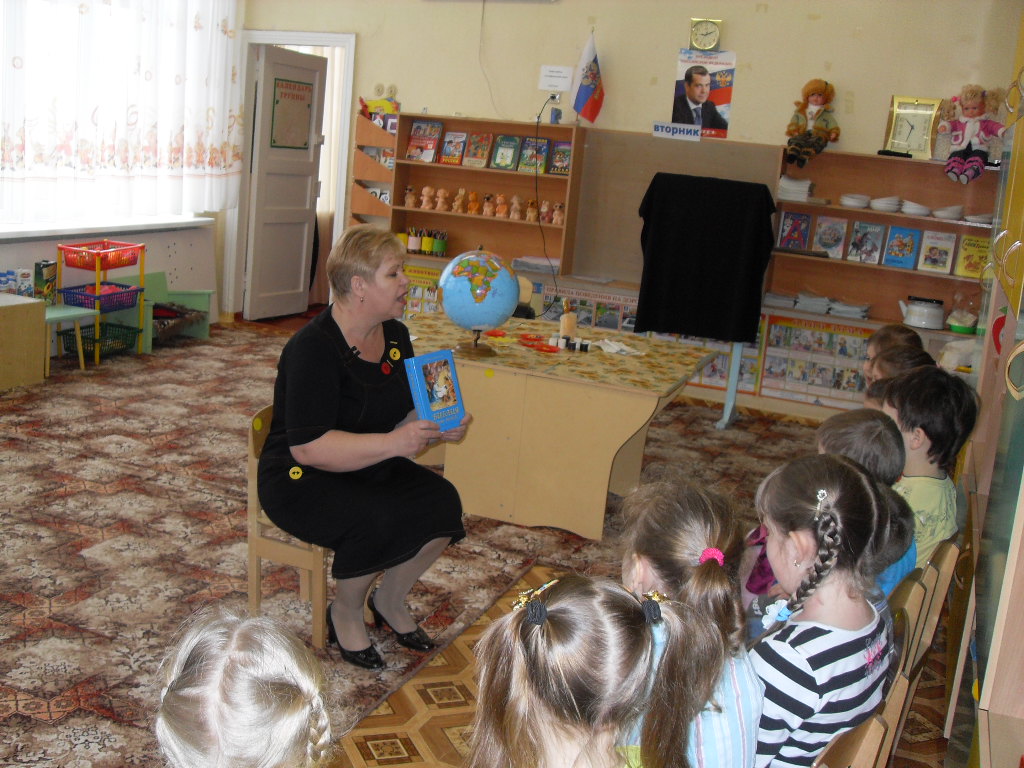 Решение проблемных ситуаций «Что такое хорошо»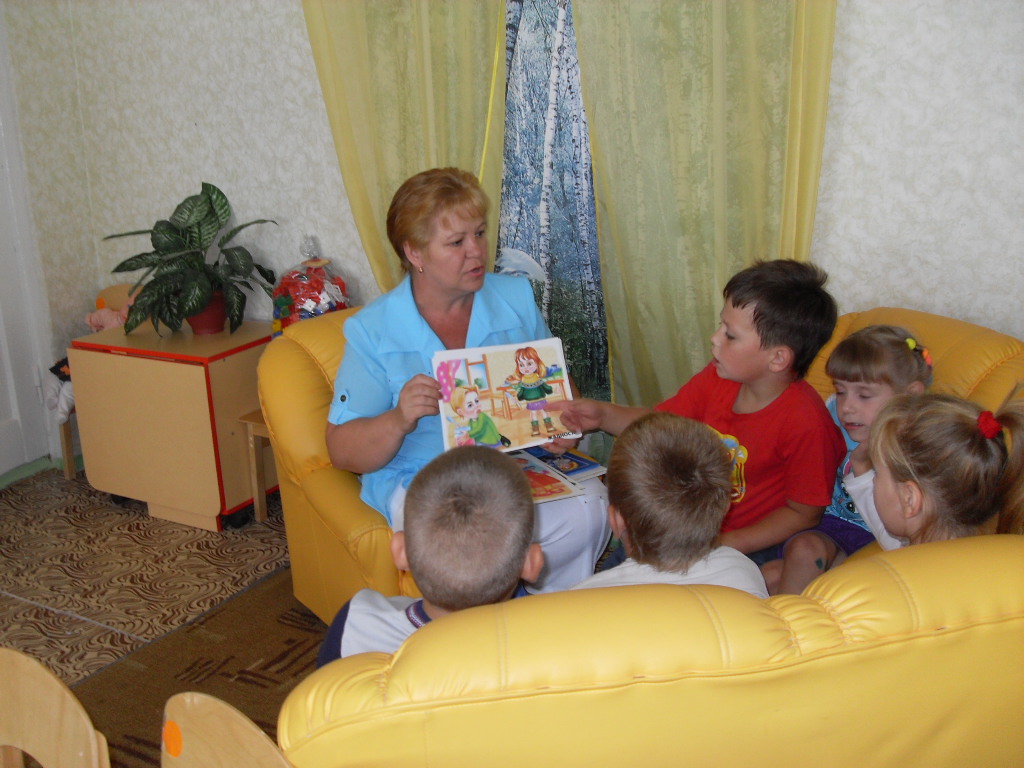 ГодТема           ГдепредставленыРезультат2002Индивидуально-дифференцированный подход как условие обеспечения качества дошкольного образованияРМОПрезентация опыта работы2003Работа с одаренными детьми в изостудииСовет районоПрезентация опыта работы, перспективный план2004Комплексно-тематическое планированиеРМОПерспективный план тематического планирования2005Приобщение детей к национально-региональным ценностям, позитивно влияющим на становление личности как субъекта истории и культурыАвгустовская конференцияКонцепция и авторская программа «Ознакомление детей с Донским краем»2005Презентация программы «Ознакомление с Донским краем»Ярмарка «Инновации в образова-нии -2005г» Победитель2006Подготовка к школе в условиях детского садаСовет УО совместно с учителями района на базе нашего ДОУПрезентация опыта работы2007Ознакомление детей с Донским краем.Развлечение «Казачьи посиделки».РМО на базе нашего ДОУПрезентация опыта работы, предметно-развивающей среды.Открытый показ развлечения.2007Приобщение детей к национально-региональным ценностям, позитивно влияющим на становление личности как субъекта истории и культурыРайонная августовская конференцияПрезентация опыта работы2007Опыт работы по реализации программы «Ознакомление с Донским краем»Научно-практический семинар «Управление качеством дошкольного образования» в г.СочиПрезентация опыта работы, программа, перспективные планы.2008Особенности работы творческих групп как формы повышения квалификации педагогов в условиях сетевого взаимодействия Совет УО ААРПрезентация опыта работы2008Управление процессом воспитания детей на основе культурных традиций Донского краяЮФУ, педагогический институтПрезентация опыта работы,2 место.2008Конкурс на  Гранд  Губернатора Ростовской области «Лучший работник дошкольного образования Ростовской области»ОбластьПобедитель2009 Работа творческой группы «Региональный компонент содержания образования» Ярмарка «Инновации в образовании -2009г»  Победитель2009Конкурс по экологическому воспитанию детей.Аксайский районРостовская область1 место3 место2010Содержание регионального компонента в духовно-нравственном воспитании детей РМО на базе нашего ДОУ                                        Презентация опыта работы2010Региональный компонент в духовно-нравственном воспитании детей Совет УО ААРПрезентация опыта работы2010Духовно-нравственное воспитание детей и ознакомление с основами православной культурыРайонная творческая группа «Духовно-нравственное воспитание детей» на базе  ДОУПрезентация опыта работы. Открытый показ занятия по ознакомлению с основами православной культуры.2010Технологии формирования основ духовно-нравственной культуры детей.Районная августовская конференцияПрезентация опыта работы.2010Опыт работы, об учреждении, победахРайонная газета «Победа», журнал «Современ-ная образова-тельная среда. Идеи для детского сада» - Ростов/Дон.Публикации.2010Награда «Почетный работник общего образования РФ»ОбластьЗначок 2011Экскурсия, ознакомление со средой казачьего ДОУ.«Региональный компонент в содержании духовно-нравственного воспитания детей»НОД «Знакомство с Библией».Областной семинар по духовно-нравственному воспитанию детей на базе нашего ДОУПрезентация опыта работы МДОУ. Открытый показ НОД  по приобщению детей к основам православной культуры.2011Работа с неполной семьей в детском саду.РМО педагогов-психологов Презентация опыта работы, мастер-класс2011Региональный компонент в содержании духовно-нравственного воспитания детей дошкольного возрастаЖурнал «Региональная школа управления» Ростов-на-Дону, №5 -2011г.Публикация статьи.2012Работа с неполной семьей в детском саду.«Современ-ные техно-логии в дошкольном образовании Аксайского района: Сборник материалов. Выпуск 1. – Ростов н/Д.: Изд-во ГБОУ ДПО РО РИПК и ППРО, 2012.Публикация опыта работы.2012Проектирование образовательного пространства ДОУ на основе регионального компонента содержания образования как среды духовно-нравственного развития детей. Районная августовская конференцияПрезентация опыта работы2013Каково место духовно-нравственного воспитания детей-дошкольников в содержании основной общеобразовательной программы?Районная августовская конференция, Дискуссионная площадка №4Дискуссия, презентация опыта работы.2013Народные праздники в детском саду как форма приобщения детей к культуре донского края.«Современ-ные технологии в дошкольном образовании Аксайского района: Сборник материалов. Выпуск 2. – Ростов н/Д.: Изд-во ГБОУ ДПО РО РИПК и ППРО, 2013.Публикация опыта работы2013Организация экспериментальной площадки по проблеме «Региональный компонент в духовно-нравственном развитии дошкольников».Журнал «Региональная школа управления» Ростов-на-Дону, №4 -2013г.Публикация статьи.2014Результативность профессиональной деятельности педагогов МБДОУ №16 «Дюймовочка»Районная творческая группа  «Проектирование образо-вательной деятельности дошкольного учреждения в соответствии с ФГОС ДО» Презентация опыта работы2014Комплексно-тематический план работы с детьми среднего дошкольного возраста по ознакомлению с Донским краем.«Современ-ные технологии в дошкольном образовании Аксайского района: Сборник материалов /сост.С.А.Безносенко. Выпуск 4. – Ростов н/Д.: Изд-во ГБОУ ДПО РО РИПК и ППРО, 2014.Публикации опыта работы2015Рабочие программы педагогов ДОУСеминар по разработке рабочих программ и образовательной прог-раммы ДОУПрезентация рабочей программы